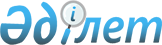 О внесении изменений в некоторые совместные решения акима Атырауской области и Атырауского областного маслихатаCовместное решение акима Атырауской области от 09 октября 2014 года № 19 и Атырауского областного маслихата от 10 октября 2014 года № 326-V. Зарегистрировано Департаментом юстиции Атырауской области 06 ноября 2014 года № 3036

      В соответствии со статьями 6, 29, 37 Закона Республики Казахстан от 23 января 2001 года «О местном государственном управлении и самоуправлении в Республике Казахстан» и Закона Республики Казахстан от 21 января 2013 года «О внесении изменений и дополнений в некоторые законодательные акты Республики Казахстан по вопросам ономастики» аким Атырауской области и Атырауский областной маслихат V созыва на внеочередной XXVI сессии РЕШИЛИ:

      1. 

Внести изменения в некоторые совместные решения акима Атырауской области и Атырауского областного маслихата согласно приложению к настоящему совместному решению.

      2. 

Контроль за исполнением настоящего совместного решения возложить на заместителя акима Атырауской области Ш.Ж. Мукана и председателя постоянной комиссии Атырауского областного маслихата по вопросам соблюдения законности, депутатской этики и правовой защиты Т.Б. Мухатанова. 



      3. Настоящее совместное решение вступает в силу со дня государственной регистрации в органах юстиции и вводится в действие по истечении десяти календарных дней после дня его первого официального опубликования.

  

      Изменения вносимые в некоторые совместные решения акима Атырауской области и Атырауского областного маслихата

      1. В совместном решении акима Атырауской области и Атырауского областного маслихата от 6 июня 2003 года № 312-ІІ «Об отнесении поселка Акколь Курмангазинского района Атырауской области в категорию села» (зарегистрировано в реестре государственной регистрации нормативных правовых актов за № 1562, опубликовано 10 июля 2003 года в газете «Прикаспийская коммуна»):



      в тексте на государственном языке в наименовании и пункте 1 слово «село» заменить словом «аул»;



      2. В совместном решении акима Атырауской области 5 апреля 2006 года № 21 и Атырауского областного маслихата от 7 апреля 2006 года № 300-ІІІ «О внесении изменений в административно-территориальную единицу Кызылкогинского района» (зарегистрировано в реестре государственной регистрации нормативных правовых актов за № 2460, опубликовано 6 мая 2006 года в газете «Прикаспийская коммуна»):



      в тексте на русском языке в пунктах 1 и 2 слово «аульный» заменить словом «сельский»;



      3. В совместном решении акима Атырауской области от 19 июня 2006 года № 29 и Атырауского областного маслихата от 12 июля 2006 года № 319-ІІІ «О переименовании некоторых административно-территориальных единиц Махамбетского района» (зарегистрировано в реестре государственной регистрации нормативных правовых актов за № 2473, опубликовано 25 января 2007 года в газете «Прикаспийская коммуна»):



      в пункте 1 в тексте на государственном языке слова «селолық», «селосы» заменить соответственно словами «ауылдық», «ауылы», в тексте на русском языке слово «аул» заменить словом «село»; 



      4. В совместном решении акима Атырауской области от 10 июля 2006 года № 32 и Атырауского областного маслихата от 12 июля 2006 года № 310-ІІІ «О внесении изменений в административно-территориальные единицы Исатайского района» (зарегистрировано в реестре государственной регистрации нормативных правовых актов за № 2471, опубликовано 24 августа 2006 года в газете «Прикаспийская коммуна»):



      в тексте на государственном языке в пункте 1 слова «село», «селолық» заменить соответственно словами «ауыл», «ауылдық»;



      5. В совместном решении акима Атырауской области 10 июля 2006 года № 33 и Атырауского областного маслихата от 12 июля 2006 года № 311-ІІІ «О внесении изменений в административно-территориальные единицы Кызылкогинского района» (зарегистрировано в реестре государственной регистрации нормативных правовых актов за № 2472, опубликовано 24 августа 2006 года в газете «Прикаспийская коммуна»):



      в пункте 1:



      в тексте на государственном языке слова «селолық» заменить слово «ауылдық»;



      в тексте на русском языке слово «аул» заменить словом «село».
					© 2012. РГП на ПХВ «Институт законодательства и правовой информации Республики Казахстан» Министерства юстиции Республики Казахстан
				

      Председатель сессии



      Аким области



      Секретарь маслихатаМ. Артыгалиев

Б. Измухамбетов

С. Лукпанов

Приложение 

к cовместному решению акима

Атырауской области

от 9 октября 2014 года

№ 19 и Атырауского 

областного маслихата 

от 10 октября 2014 года № 326-V